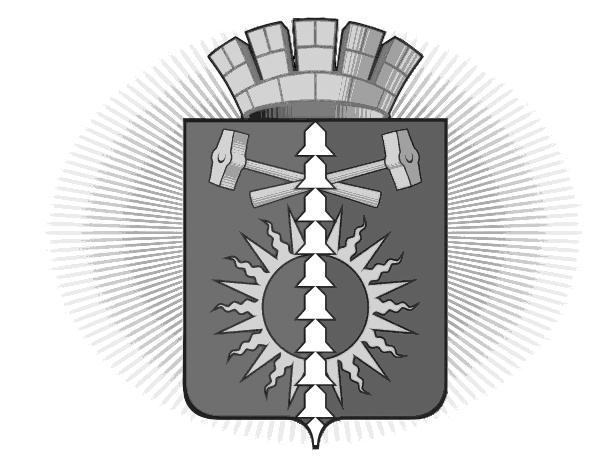 АДМИНИСТРАЦИЯ ГОРОДСКОГО ОКРУГА ВЕРХНИЙ ТАГИЛ П О С Т А Н О В Л Е Н И Еот ____________2018 г. №________город Верхний ТагилО создании муниципальной инвентаризационной комиссии для проведения инвентаризации дворовых территорий, общественных территорий, уровня благоустройства индивидуальных жилых домов и земельных участков, предоставленных для их размещения на территории городского округа Верхний ТагилВ целях реализации приоритетного проекта, связанного с формированием на территории городского округа Верхний Тагил современной городской среды, в соответствии с приказом Министерства строительства и жилищно-коммунального хозяйства Российской Федерации №711/пр от 13.04.2017 «Об утверждении методических рекомендаций для подготовки правил благоустройства территорий поселений, городских округов, внутригородских районов», в соответствии с приказом Министерства энергетики и ЖКХ Свердловской области от 05.07.2017 № 215 «О Порядке проведения инвентаризации дворовых территорий, общественных территорий, уровня благоустройства индивидуальных жилых домов и земельных участков, предоставленных для их размещения, расположенных на территории муниципальных образований Свердловской области», Федеральным законом от 06.10.2003 №131-ФЗ «Об общих принципах организации местного самоуправления в Российской Федерации», руководствуясь Уставом городского округа Верхний Тагил ПОСТАНОВЛЯЮ:1. Утвердить Порядок инвентаризации  дворовых территорий, общественных территорий, уровня благоустройства индивидуальных жилых домов и земельных участков, предоставляемых  для их размещения, расположенных на территории городского округа Верхний Тагил. (Приложение № 1)2. Утвердить состав муниципальной инвентаризационной комиссии городского округа Верхний Тагил. (Приложение № 2)3. Утвердить график проведения инвентаризации дворовых территорий, общественных территорий, уровня благоустройства индивидуальных жилых домов и земельных участков, предоставленных для их размещения, расположенных на территории городского округа Верхний Тагил. (Приложение № 3)4. По итогам проведения инвентаризации обеспечить включение дворовых и общественных территорий в  муниципальную программу «Формирование современной городской среды на территории городского округа Верхний Тагил5. Настоящее Постановление разместить на официальном сайте http://go-vtagil.ru городского округа Верхний Тагил.6. Контроль за исполнением настоящего Постановления возложить на заместителя главы администрации по жилищно-коммунальному и городскому хозяйству Ю.В. ПрокошинаГлава городского округа Верхний Тагил								С.Г. Калинин Приложение № 1 к постановлению администрации городского округа Верхний Тагилот _________2018 г. № _______Порядок инвентаризации  дворовых территорий, общественных территорий, уровня благоустройства индивидуальных жилых домов и земельных участков, предоставляемых  для их размещения, расположенных на территории городского округа Верхний Тагил.I. Общие положения1.1.Настоящий Порядок устанавливает процедуру организации и проведения инвентаризации дворовых территорий, общественных территорий, уровня благоустройства индивидуальных жилых домов и земельных участков, предоставляемых для их размещения, расположенных на территории городского округа Верхний Тагил.1.2.Целью проведения инвентаризации является обследование дворовых территорий, общественных территорий и установления уровня благоустройства индивидуальных жилых домов и земельных участков, предоставляемых для их размещения, нуждающихся в благоустройстве и определение их фактического физического состояния для последующего составления (корректировки) адресных перечней и включения в муниципальную программу «Формирование современной городской среды на территории городского округа Верхний Тагил на 2018 - 2022 годы».1.3.Инвентаризация дворовых территорий, общественных территорий осуществляется не реже одного раза в три года, а индивидуальных жилых домов и земельных участков, предоставляемых для их размещения – на реже одного раза в пять лет.1.4.Инвентаризация дворовой территории производится в отношении многоквартирного дома, расположенного на территории городского округа Верхний Тагил, при условии, что дом не включен в государственные и (или) муниципальные программы, предусматривающие мероприятия по переселению граждан и сносу многоквартирного дома.1.5.В целях реализации настоящего Порядка используются следующие понятия:инвентаризация - выявление, учет, картографирование, определение и оценка текущего (качественного и количественного) состояния дворовых территорий и общественных территорий, а также потребности в работах по благоустройству указанных территорий;дворовая территория - совокупность территорий, прилегающих к многоквартирным домам, с расположенными на них объектами, предназначенными для обслуживания и эксплуатации таких домов, и элементами благоустройства этих территорий, в том числе парковками (парковочными местами), тротуарами и автомобильными дорогами, включая автомобильные дороги, образующие проезды к территориям, прилегающим к многоквартирным домам;общественная территория - территория муниципального образования, которая постоянно доступна для общего пользования, в том числе площадь, набережная, пешеходная зона, парковка, сквер, мемориал, парк и иная территория муниципального образования, используемая населением муниципального образования бесплатно в различных целях по своему усмотрению (для общения, отдыха, занятия спортом и т.п.);благоустройство - комплекс мероприятий, направленных на обеспечение безопасных, удобных условий проживания граждан, поддержания и улучшения санитарного и эстетического состояния дворовых и общественных территорий (включая создание, приобретение, установку, устройство, реконструкцию, модернизацию, ремонт дворовых и общественных территорий или отдельных объектов и элементов на них расположенных);паспорт благоустройства - итоговый документ установленной формы, содержащий инвентаризационные данные о территории и расположенных на ней элементах, оценку текущего состояния и определение работ по благоустройству.II. Муниципальная инвентаризационная комиссии2.1.Для проведения инвентаризации создается муниципальная инвентаризационная комиссия (далее - Комиссия).2.2.Инвеннтаризационная комиссия состоит из представителей Администрации городского округа Верхний Тагил, Депутатов городского округа Верхний Тагил, также с учетом вида инвентаризируемой территории могут быть приглашены:- представители собственников МКД, уполномоченные решением общего собрания собственников помещений;- представители организаций, осуществляющих управление МКД, территории которых подлежат инвентаризации;лица (их представители), в чьем ведении (на правах собственности, пользования, аренды и т.п.) находятся территории;- представители иных заинтересованных организаций.2.3.Комиссия правомочна на проведение инвентаризации, составление и подписание паспортов благоустройства, указанных в настоящем Порядке, при присутствии более 50% членов Комиссии, обеспечивает актуализацию дворовой территории в период 2018-2022 годов2.4.В своей деятельности Комиссия руководствуется настоящим Порядком.2.5.Инвентаризация проводится в соответствии с графиком проведения инвентаризации. (Прилагается)2.6.В графике указываются дата, время и место проведения инвентаризации.III. Порядок проведения инвентаризации3.1.Проведению инвентаризации в форме визуального обследования предшествует оформление картографического материала с определением ориентировочных границ земельных участков и данных об их правообладателях.При определении границ территории целесообразно учитывать границы сформированных земельных участков, стоящих на кадастровом учете, а также границы участков, предусмотренных проектами межевания территории. Не допускается пересечение границ с другими территориями или установление границ, приводящее к образованию бесхозяйственных объектов.3.2.Инвентаризация проводится путем натурального обследования территории, с выездом на место с фото - фиксацией дворовых, общественных территорий и индивидуальных жилых домов, с описанием расположенных на них элементов благоустройства.3.4.Инвентаризация дворовой территории3.4.1.При наличии дворовой территории общей для нескольких многоквартирных домов, инвентаризация дворовой территории проводится с составлением единого Паспорта благоустройства дворовой территории для всех многоквартирных домов, для которых дворовая территория является общей, с указанием в Паспорте благоустройства дворовой территории этих многоквартирных домов.3.4.2.В ходе проведения инвентаризации дворовой территории необходимо получить следующие характеристики:- ситуационный план;- перечень адресов многоквартирных домов, образующих дворовую территорию;- перечень нежилых объектов капитального строительства, сооружений, расположенных в границах дворовой территории;- общая площадь дворовой территории в квадратных метрах;- площадь зданий, строений, сооружений, расположенных в границах территории;- информация о правообладателях земельных участков, находящихся в границах дворовой территории;- перечень имеющегося оборудования (элементов) и его краткие характеристики (текстовые комментарии);- сведения о планируемых мероприятиях по благоустройству дворовой территории (отдельно исходя из минимального и дополнительного перечней видов работ по благоустройству дворовой территории).В случае если земельный участок относится к общему имуществу собственников помещений в многоквартирных домах рекомендуется указать об этом, не перечисляя собственника каждой квартиры, расположенной в таком многоквартирном доме:перечень и описание элементов благоустройства, расположенных в пределах дворовой территории.3.4.3.По результатам инвентаризации дворовой территории составляется паспорт благоустройства дворовой территории по форме, утвержденной приказом Министерства энергетики и жилищно-коммунального хозяйства Свердловской области от 05.07.2017 №215 «О порядке проведения инвентаризации дворовых территорий, общественных территорий, уровня благоустройства индивидуальных жилых домов и земельных участков, представленных для их размещения, расположенных на территории муниципальных образований Свердловской области».3.5.Инвентаризация общественной территории проводится в отношении общественной территории, расположенной на территории муниципального образования, в том числе являющейся объектом муниципального имущества муниципального образования.3.5.1.В ходе проведения инвентаризации общественной территории необходимо получить следующие характеристики:- ситуационный план;- вид общественной территории (площадь, набережная, парк, мемориал, аллея, сквер, пляж и т.д.);- площадь общественной территории в квадратных метрах;- площадь зданий, строений, сооружений, расположенных в границах общественной территории;- информация о правообладателях земельных участков, образующих общественную территорию;- перечень и описание элементов благоустройства, расположенных в пределах общественной территории (сведения о текущем состоянии);- сведения о планируемых мероприятиях по благоустройству общественной территории.3.5.2.По результатам инвентаризации общественной территории составляется паспорт благоустройства общественной территории по форме, утвержденной Приказом Министерства энергетики и жилищно-коммунального хозяйства Свердловской области от 05.07.2017 №215 «О порядке проведения инвентаризации дворовых территорий, общественных территорий, уровня благоустройства индивидуальных жилых домов и земельных участков, представленных для их размещения, расположенных на территории муниципальных образований Свердловской области».3.6.По результатам инвентаризации уровня благоустройства индивидуальных жилых домов и земельных участков, предоставляемых для их размещения составляется паспорт благоустройства индивидуальных жилых домов и земельных участков, предоставленных для их размещения по форме, утвержденной Приказом Министерства энергетики и жилищно-коммунального хозяйства Свердловской области от 05.07.2017 №215 «О порядке проведения инвентаризации дворовых территорий, общественных территорий, уровня благоустройства индивидуальных жилых домов и земельных участков, представленных для их размещения, расположенных на территории муниципальных образований Свердловской области».3.7.Паспорта благоустройства дворовой, общественной территории и индивидуальных жилых домов составляется в электронном виде и на бумажном носителе.Фотоснимки являются неотъемлемой частью паспорта благоустройства дворовой территории, паспорта благоустройства общественной территории и индивидуального жилого дома соответственно.Паспортам присваивается порядковый номер, зависящий от очередности его составления.3.8.В случаях изменения данных о дворовой территории и расположенных на ней объектах и элементах благоустройства, указанных в паспорте, составленном в 2018 году, проводится актуализация паспорта дворовой территории, в сроки, предусмотренные в пункте 1.3. настоящего Порядка.3.9.В случаях образования новой дворовой территории, разделения существующей дворовой территории на несколько дворовых территорий, объединения нескольких дворовых территорий, а также в случае отсутствия утвержденного паспорта на дворовую территорию разрабатывается новый паспорт дворовой территории.IV. Мероприятия, проводимые по результатам инвентаризации4.1.По результатам инвентаризации проводятся следующие мероприятия:- формируется адресный перечень всех дворовых территорий, нуждающихся в благоустройстве (с учетом физического состояния) и подлежащих благоустройству исходя из минимального перечня работ по благоустройству в рамках муниципальной программы на 2018-2022 годы;- формируется адресный перечень всех общественных территорий, нуждающихся в благоустройстве (с учетом их физического состояния) и подлежащих благоустройству в рамках муниципальной программы на 2018-2022 годы;- формируется адресный перечень индивидуальных жилых домов и земельных участков, предоставленных для их размещения, расположенных на территории городского округа Верхний Тагил, с заключением по результатам инвентаризации соглашений с собственниками (пользователями) указанных домов (собственниками (землепользователями) земельных участков) об их благоустройстве не позднее 2022 года в соответствии с требованиями утвержденных правил благоустройства;- формируются соглашения для заключения с собственниками (пользователями) индивидуальных жилых домов и земельных участков, предоставленных для их размещения об их благоустройстве не позднее 2022 года в соответствии с требованиями утвержденных правил благоустройства;Определение конкретных зон, территорий, объектов для проведения работ по благоустройству, очередность реализации проектов, объемов и источники финансирования.V. Передача результатов инвентаризации в ГИС ЖКХ5.1.Результаты инвентаризации подлежат занесению в систему ГИС ЖКХ. Возможен как ручной ввод данных, так и автоматизированный:а)для ручного ввода данных может быть использован графический интерфейс в модуле «Формирование современной городской среды» системы ГИС ЖКХ, который доступен пользователю с функцией «Орган местного самоуправления, уполномоченный на ведение программы «Формирование современной городской среды»;в)для автоматизированного ввода данных может быть использован программный интерфейс приложения (REST API). Для передачи структурированных данных используется формат JSON, для передачи изображений - формат JPEG.Приложение № 2 к постановлению администрации городского округа Верхний Тагилот _________2018 г. № _______Состав муниципальной инвентаризационной комиссии Приложение № 3 к постановлению администрации городского округа Верхний Тагилот _________2018 г. № _______График проведения инвентаризации дворовых территорий, общественных территорий, уровня благоустройства индивидуальных жилых домов и земельных участков, предоставленных для их размещения, расположенных на территории городского округа Верхний ТагилКалинин С.Г.глава городского округа Верхний Тагил, председатель комиссииЧлены комиссии:Прокошин Ю.В.зам. главы администрации по жилищно-коммунальному и городскому хозяйствуПроказова В.Б.начальник архитектурно-строительного отделаКропотухина Н.А.начальник отдела по управлению муниципальным имуществом и земельными ресурсамиДементьева А.А. старший инспектор архитектурно-строительного отдела, секретарь комиссииШамсутдинова Н.В.Заведующий территориального органа п. Половинный (по согласованию)Лобанова Н.В.Заведующий территориального органа п. Белоречка (по согласованию)Депутаты Думы  городского округа Верхний Тагилпо согласованиюЗырянов М.В.Поляков А.Г. Представители Управляющих компаний (по согласованию)территории15.0316.0317.0318.0319.0320.0321.03Дворовая территория, расположенной по адресу: г. Верхний Тагил, квартал 20 (образованный домами: ул. Маяковского, 35,37; ул. Лесная, 1,3,5 )+Дворовая территория, расположенная по адресу: г. Верхний Тагил, квартал 20 (образованный домами: ул. Островского, 54; ул. Маяковского, 23,25,27 )+Дворовая территория, расположенная по адресу: г. Верхний Тагил, квартал 3 (образованный домами: ул. Ленина, 102, 104; ул. Садовая, 6,8,10; ул. Чапаева, 33,35; ул. Чехова, 5,7,9 )+Дворовая территория, расположенная по адресу: г. Верхний Тагил, квартал 6 (образованный домами: ул. Ленина, 106,108,110; ул. Лермонтова, 4,6; ул. Чапаева, 37,39; ул. Чехова, 4,6 )+Дворовая территория, расположенная по адресу: г. Верхний Тагил, квартал 8 (образованный домами: ул. Ново-Уральская, 62,64,66,68,70,72; ул. Чехова,13; ул. Жуковского, 7; ул. Строительная,27)+Дворовая территория, расположенная по адресу: г. Верхний Тагил, квартал 17 (образованный домами: ул. Островского, 37; ул. Свободы, 43)+Дворовая территория, расположенная по адресу: г. Верхний Тагил, квартал 15 (образованный домами: ул. Медведева, 20; ул. Свободы, 29)+Дворовая территория, расположенная по адресу: г. Верхний Тагил, квартал 10 (образованный домами: ул. Маяковского, 14; ул. Медведева, 17,19,21)+Дворовая территория, расположенная по адресу: г. Верхний Тагил, квартал 2 (образованный домами: ул. Ленина, 69,71,73; Маяковского, 1,3; Нахимова, 34,36,38, Садовая, 1,3)+Дворовая территория, расположенная по адресу: г. Верхний Тагил, квартал 5 (образованный домами: ул. Ленина, 81; ул. Лермонтова, 2; ул. Чехова, 2)+Дворовая территория, расположенная по адресу: г. Верхний Тагил, квартал 9 (образованный домами: ул. Маяковского,11; ул. Ново-Уральская, 52,54)+Дворовая территория, расположенная по адресу: г. Верхний Тагил, квартал 20 (образованный домами: ул. Энтузиастов, 2,7)+территории15.0316.0317.0318.0319.0320.0321.03Дворовая территория, расположенная по адресу: г. Верхний Тагил, квартал 20 (образованный домами: ул. Энтузиастов, 1,3; ул. Маяковского, 29,31,33)+Дворовая территория, расположенная по адресу: г. Верхний Тагил, квартал 18 (образованный домами: ул. Жуковского, 2,4,6,8; ул. Маяковского, 15,17,19,21; ул. Островского, 41,43,45,47; ул. строительная, 56,58,60)+Дворовая территория, расположенная по адресу: г. Верхний Тагил, квартал 10 (образованный домами: ул. Ленина, 92а; ул. Маяковского, 8,10,12,16)+Дворовая территория, расположенная по адресу: г. Верхний Тагил, квартал 12 (образованный домами: ул. Жуковского, 11,15; ул. Ново-Уральская, 29)+Дворовая территория, расположенная по адресу: г. Верхний Тагил, квартал 13 (образованный домами: ул. Жуковского, 14,16,18; ул. Ново-Уральская, 27)+Дворовая территория, расположенная по адресу: г. Верхний Тагил, квартал 20 (образованный домами: ул. Лесная, 7,9,11)+Дворовая территория, расположенная по адресу: г. Верхний Тагил, квартал 20 (образованный домами: ул. Маяковского, 26, 26а)+Дворовая территория, расположенная по адресу: г. Верхний Тагил, квартал 16 (образованный домами: ул. Ленина, 59; ул. Медведева, 18; ул. Нахимова, 24; ул. Свободы, 25)+Дворовая территория, расположенная по адресу: г. Верхний Тагил, квартал 4 (образованный домами: ул. Ленина, 98,96; ул. Маяковского, 5,7,9; ул. Садовая, 5,7,9, ул. Чапаева, 29,31)+Дворовая территория, расположенная по адресу: г. Верхний Тагил, квартал 9 (образованный домами: ул. Жуковского, 10; ул. Ново-Уральская, 60)+Дворовая территория, расположенная по адресу: г. Верхний Тагил, квартал 19 (образованный домами: ул. Жуковского, 1,3,5; ул. Островского, 49,51,53,55,57,59; ул. Строительная, 62,64,66,68,70,72; ул. Чехова, 15,17,19)+Дворовая территория, расположенная по адресу: г. Верхний Тагил, квартал 20 (образованный домами: ул. Лесная, 13,15,17)+Дворовая территория, расположенная по адресу: г. Верхний Тагил, квартал 20 (образованный домами: ул. Лесная, 17/1,19,21,23)+Дворовая территория, расположенная по адресу: г. Верхний Тагил, квартал 20 (образованный домами: ул. Энтузиастов, 4,6; ул.Островского, 56а,56,60)+Дворовая территория, расположенная по адресу: г. Верхний Тагил, ул. Строительная, 25+Дворовая территория, расположенная по адресу: г. Верхний Тагил, квартал 1 (образованный домами ул. Ленина, 75,77,79; ул. Нахимова, 40,42,44; ул. Садовая, 2,4; ул. Чехова, 1,3)+